MODALITES AU CONCOURS D’ENTREELa classe préparatoire de l’École d'Art du Beauvaisis accueille des élèves qui veulent préparer les concours d'entrée des écoles supérieures d'art et de design publiques. Elle est destinée exclusivement aux élèves bacheliers, âgés de 17 à 25 ans, et ne peut être intégrée en cours d'année.La procédure d’entrée suit deux étapes :Etape 1AdmissibilitéLe dossier de candidature pour l’admissibilité comprend un sujet en ligne (épreuve de création réalisée à domicile) et un questionnaire à remplir. Les candidats peuvent traiter le sujet avec les médiums de leur choix (sauf dessin), au format A4.Le sujet sera en ligne sur le site http://ecole-art-du-beauvaisis.com/ le 27 avril 2019, à 14 heures. Le sujet sera également affiché à l’École.L’évaluation est établie sur 4 critères : réponse au sujet, respect du délai, respect du format, diversité des médiums. Attention, les travaux du lycée sont exclus.Le dossier complet devra être posté le 30 avril 2019 (cachet de la poste faisant foi) et devra aussi comporter le sujet en ligne, le questionnaire, une lettre de motivation, une photographie d'identité et un chèque de 20 euros à l'ordre du Trésor public (aucun remboursement ne pourra être appliqué).Les nom, prénom du candidat doivent être reportés sur ce pli ainsi que sur tous les documents de l’épreuve.Le dossier sera conservé et ne sera pas rendu au candidat. Seuls les candidats déclarés admissibles prendront part aux épreuves d’admission. Si présélection, une convocation vous sera envoyée début mai par mail et voie postale, dans laquelle figurera vos jour et horaire de passage.Etape 2AdmissionEpreuve sur table tous matériaux (2h)Vous amènerez crayons, bics, feutres, crayons de couleurs, ciseaux, colle… le papier et les matériaux vous seront fournis.Commission d'admissionPour l’entretien, vous devrez vous munir d’un dossier de travaux personnels (une douzaine minimum : carnets de croquis, dessin, peinture, volume, photographie, …). Ce jury se déroulera le jeudi 16 ou le vendredi 17 mai 2019, le postulant sera convoqué à une des deux dates. Le jury évaluera la motivation, le désir et la curiosité du candidat à partir de l’épreuve d’admissibilité, l’épreuve sur table et la présentation des travaux personnels ainsi que la lettre de motivation.La fiche d’inscription au concours est à retirer dès maintenant et ce jusqu’au 27 avril 2019 (date de clôture). Ecole d’Art du Beauvaisis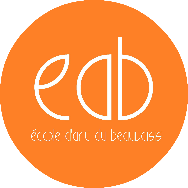 Espace Culturel François Mitterrand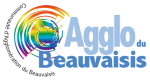 43 rue de Gesvres – 60000 Beauvais03 44 15 66 80 – eab@beauvaisis.frwww.ecole-art-du-beauvaisis.comculture.beauvais.fr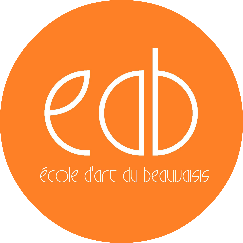 Demande d'inscription au concours d'entréeAdmission en classe préparatoire aux écoles d'art, arts décoratifs, arts appliqués et architectureSexe :  Masculin /  FémininNOM : .........................................................................................................................................PRÉNOM : ..................................................................................................................................ADRESSE MAIL : ......................................................................................................................TÉLÉPHONE PERSONNEL : ....................................................................................................DATE ET LIEU DE NAISSANCE : ...........................................................................................NATIONALITÉ : .........................................................................................................................ADRESSE : ..................................................................................................................................CP / VILLE : ...............................................................................................................................Téléphone père : ........................................./ Téléphone mère : ..................................................Profession père : ........................................./ Profession mère : ..................................................Examen ou diplôme préparé cette année .....................................................................................Examens ou diplômes obtenus / année d'obtention : ...................................................................Dernier établissement fréquenté / ville / département / année scolaire .............................................................................................................................................................................................Autres concours préparés : ..........................................................................................................Formation supérieure envisagée après la classe préparatoire : ...................................................Vos questions ..............................................................................................................................................................................................................................................................................................................................................................................................................................................................................................................................................................................................................................................................................................................................................................................